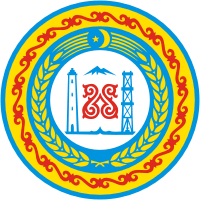 РОССИЙСКАЯ ФЕДЕРАЦИЯЧЕЧЕНСКАЯ РЕСПУБЛИКАСОВЕТ ДЕПУТАТОВШАТОЙСКОГО МУНИЦИПАЛЬНОГО РАЙОНА	       РЕШЕНИЕ                      от 24 марта 2016 г.               с. Шатой                                                  № 12                     Об утверждении Порядка разрешения разногласий, возникающих по результатам проведения оценки регулирующего воздействия проектов  нормативных правовых  актов Шатойского муниципального района, затрудняющих вопросы осуществления предпринимательской и инвестиционной деятельности В целях разрешения разногласий, возникающих по результатам проведения оценки регулирующего воздействия проектов нормативных правовых актов Шатойского муниципального района, затрагивающих вопросы осуществления предпринимательской и инвестиционной деятельности, руководствуясь Уставом Шатойского муниципального района, Совет депутатов Шатойского муниципального района РЕШИЛ:1.    Утвердить Порядок разрешения разногласий, возникающих по результатам проведения оценки регулирующего воздействия проектов нормативных правовых актов Шатойского муниципального района затрудняющих вопросы осуществление предпринимательской и инвестиционной деятельности (прилагается).2.   Настоящее решение вступает в силу со дня его официального опубликования.        3. Контроль за исполнение настоящего решения возложить на заместителя главы администрации Шатойского муниципального района по управлению делами и инвестиционной политике Демельханову Х.А.Глава Шатойскогомуниципального района                                                            Х.И. ДадаевПриложениек решению Совета депутатовШатойского муниципального районаот 24 марта 2016   № 12ПОРЯДОКразрешения разногласий, возникающих по результатам проведения оценки регулирующего воздействия проектов  нормативных правовых актов Шатойского муниципального района, затрудняющих вопросы осуществления  предпринимательской и инвестиционной деятельности1. Настоящий Порядок регулирует отношения, связанные с разрешением разногласий, возникающих по результатам проведения оценки регулирующего воздействия проектов нормативных правовых актов Шатойского муниципального района, затрагивающих вопросы осуществления предпринимательской и инвестиционной деятельности (далее - проекты актов).2. Орган местного самоуправления Шатойского муниципального района (должностное лицо органов местного самоуправления Шатойского муниципального района), подготовившие проект акта (далее - разработчик проекта акта), в случае получения заключения об оценке регулирующего воздействия проекта акта, в котором содержатся выводы о наличии в нем положений, вводящих избыточные обязанности, запреты и ограничения для субъектов предпринимательской и инвестиционной деятельности или способствующих их введению, а также положений, способствующих возникновению необоснованных расходов субъектов предпринимательской и инвестиционной деятельности и бюджета Шатойского муниципального района (далее - отрицательное заключение об оценке), и несогласия с указанными выводами вправе в течение 10 рабочих дней после получения отрицательного заключения об оценке представить в Отдел инвестиций, экономики, торговли и организационной работы администрации Шатойского муниципального района (далее - уполномоченное подразделение) в письменном виде свои возражения.3. Уполномоченное подразделение в течение 7 рабочих дней после получения возражений на отрицательное заключение об оценке (отдельные положения отрицательного заключения об оценке) рассматривает их и в письменной форме уведомляет разработчика проекта акта:о согласии с возражениями на отрицательное заключение об оценке (отдельные положения отрицательного заключения об оценке);о несогласии с возражениями на отрицательное заключение об оценке (отдельные положения отрицательного заключения об оценке).В случае несогласия с возражениями разработчика проекта акта на отрицательное заключение об оценке (отдельные положения отрицательного заключения об оценке) уполномоченное подразделение оформляет таблицу разногласий к проекту акта по форме согласно приложению к настоящему Порядку и направляет ее разработчику проекта акта.4. Разрешение разногласий, возникающих по результатам проведения оценки регулирующего воздействия проектов актов, в случае несогласия уполномоченного подразделения с представленными возражениями разработчика проекта акта и не достижения договоренности по представленным возражениям, осуществляется на совещании у Главы администрации Шатойского муниципального районас участием заинтересованных лиц, где принимается окончательное решение. Указанное совещание организует и проводит разработчик проекта акта в срок не позднее 15 рабочих дней после получения согласно пункту 3 настоящего Порядка уведомления о несогласии с возражениями на отрицательное заключение об оценке (отдельные положения отрицательного заключения об оценке).5. В целях организации совещания разработчик проекта акта уведомляет Главу администрации Шатойского муниципального районао наличии разногласий по результатам проведения оценки регулирующего воздействия проекта акта и о необходимости разрешения указанных разногласий с предложением списка заинтересованных лиц, с целью поиска оптимального регулирующего решения.6. Глава администрации Шатойского муниципального района определяет время и место проведения совещания, а также утверждает список заинтересованных лиц, приглашаемых для разрешения разногласий, возникающих по результатам проведения оценки регулирующего воздействия проекта акта.7. Разработчик проекта акта извещает всех заинтересованных лиц по списку о дате, времени и месте проведения совещания не позднее чем за 5 рабочих дней до дня его проведения.8. В случае необходимости разработчик проекта акта привлекает независимых экспертов для разрешения разногласий, возникающих по результатам проведения оценки регулирующего воздействия проектов актов, с обязательным присутствием их на совещании.9. Председательствует на совещании Глава администрации Шатойского муниципального района, либо уполномоченное им лицо.10. Принимаемые на совещании решения оформляются протоколом. Протокол должен быть составлен не позднее 3 рабочих дней с даты проведения совещания.11. Протокол направляется всем участникам совещания и Главе администрации Шатойского муниципального района.12. Решение, принятое по результатам рассмотрения разногласий, является обязательным для органов местного самоуправления Шатойского муниципального района (должностных лиц органов местного самоуправления Шатойского муниципального района) и подлежит исполнению в срок, указанный в протоколе.Приложениек порядкуТАБЛИЦАразногласий к проекту нормативного правового актаШатойского муниципального района_________________________________________________________________(наименование проекта нормативного правового акта Шатойского муниципального района _________________________________________________________________По результатам проведения оценки регулирующего воздействия проекта нормативного правового акта муниципального образования «Шатойский район», затрагивающего вопросы осуществления предпринимательской и инвестиционной деятельности (заключения по результатам проведения оценки регулирующего воздействия от ______________ № _________)Начальник Отдела инвестиций, экономики,торговли и организационной работыадминистрацииШатойского муниципального района                                     Ж.М. Амриева№п/п№п/пЗамечания и предложения Отдела инвестиций, экономики, торговли и организационной работыадминистрации Шатойского муниципального района, высказанные по результатам проведения оценки регулирующего воздействияОбоснования несогласия с замечаниями и предложениями Отдела инвестиций, экономики, торговли и организационной работы администрации Шатойского муниципального района высказанные разработчиком проекта актаМотивированные обоснования несогласия с возражениями разработчика проекта акта, высказанные Отделом инвестиций, экономики, торговли и организационной работы администрации Шатойского муниципального района12234